РЕСПУБЛИКА ДАГЕСТАНГЛАВА МУНИЦИПАЛЬНОГО ОБРАЗОВАНИЯ«УНЦУКУЛЬСКИЙ РАЙОН»Индекс 368950  РД, пос. Шамилькала, ул.М.Дахадаева,3  тел.55-64-85e-mail:mo_uncuk_raion@mail.ruПОСТАНОВЛЕНИЕот «04» сентября 2017 г. № 105О готовности многоквартирных домов МО «Унцукульский район» косенне-зимнему периоду на 2017-2018 г.г.На основании паспортов готовности многоквартирных домов МО «Унцукульский район» к осенне-зимнему периоду 2017-2018 г.г. постановляю:Считать готовыми к осенне-зимнему периоду 2017-2018 г.г. многоквартирные дома в МО «Унцукульский район», расположенные по адресу:-пгт. Шамилькала, улица Мусы Балаханского, дом № 1, 2, 4, 5, 6, 8, 11, 11а, 12,13,14,15,21,21 а,22,22а,23,23а;-пгт. Шамилькала, улица Махача Дахадаева, дом № 16, 16а, 17, 17а, 18, 18а, 19, 19а, 20;-село Унцукуль, улица Мустафаева № 29, 33, 40;-село Унцукуль, улица Ярагского № 32, 66;-село Унцукуль, улица Фабричная № 68;        -село Гимры, улица Магомеда Айгунова № 1,2,3,4,6,7,10,11,12,13.        Глава МО «Унцукульский район»                                        И. Нурмагомедов                                                                             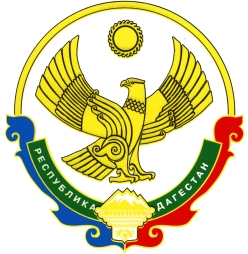 